Notes for businesses:As the food business operator of the establishment you have a right to request a re-visit for the purposes of re-rating if you have taken action to rectify the non-compliances identified at the time of inspection.There is a charge of £151.00 for this re-visit.  There is no limit on the number of requests you can make but the charge will be applicable each time.You must provide details of the improvements made with your request, including supporting evidence where appropriate.Once this request form is received and checked by the Food Team manager and the relevant Food Safety Officer, a Food Safety Team representative will make contact with you to take payment.The re-visit will be carried out within a maximum of three months following the receipt of your request and payment of the fee.Applications will only be accepted and deemed valid once payment has fully cleared.The Food Safety Officer will give you a ‘new’ food hygiene rating based on the level of compliance that is found at the time of the re-visit - you should be aware that your rating could go up, down or remain the same.To make a request for a revisit, please use the form below and return it using the contact details at the bottom of the form..Business detailsInspection detailsPlease now return this form to: Brighton and Hove City Council, Food Safety Team, Bartholomew House, Bartholomew Square, Brighton, BN1 1JP (post) or ehl.food@brighton-hove.gov.uk (email) 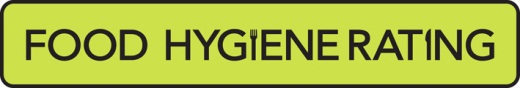 Food Hygiene Rating Scheme: 
Request for a re-visit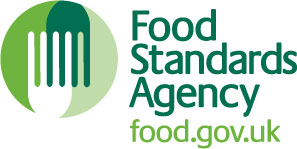 Food business operator/proprietorBusiness nameBusiness addressesBusiness tel. number  Business emailDate of inspectionDate of inspectionDate of inspectionDate of inspection  Food hygiene rating givenAction takenPlease describe the remedial action you have taken with reference to the issues identified in the inspection letter/report provided to you by your local authority with your score:Action takenPlease describe the remedial action you have taken with reference to the issues identified in the inspection letter/report provided to you by your local authority with your score:Action takenPlease describe the remedial action you have taken with reference to the issues identified in the inspection letter/report provided to you by your local authority with your score:Action takenPlease describe the remedial action you have taken with reference to the issues identified in the inspection letter/report provided to you by your local authority with your score:Action takenPlease describe the remedial action you have taken with reference to the issues identified in the inspection letter/report provided to you by your local authority with your score:Action takenPlease describe the remedial action you have taken with reference to the issues identified in the inspection letter/report provided to you by your local authority with your score:Action takenPlease describe the remedial action you have taken with reference to the issues identified in the inspection letter/report provided to you by your local authority with your score:Action takenPlease describe the remedial action you have taken with reference to the issues identified in the inspection letter/report provided to you by your local authority with your score:SignatureSignatureName in capitalsName in capitalsName in capitalsPositionDate